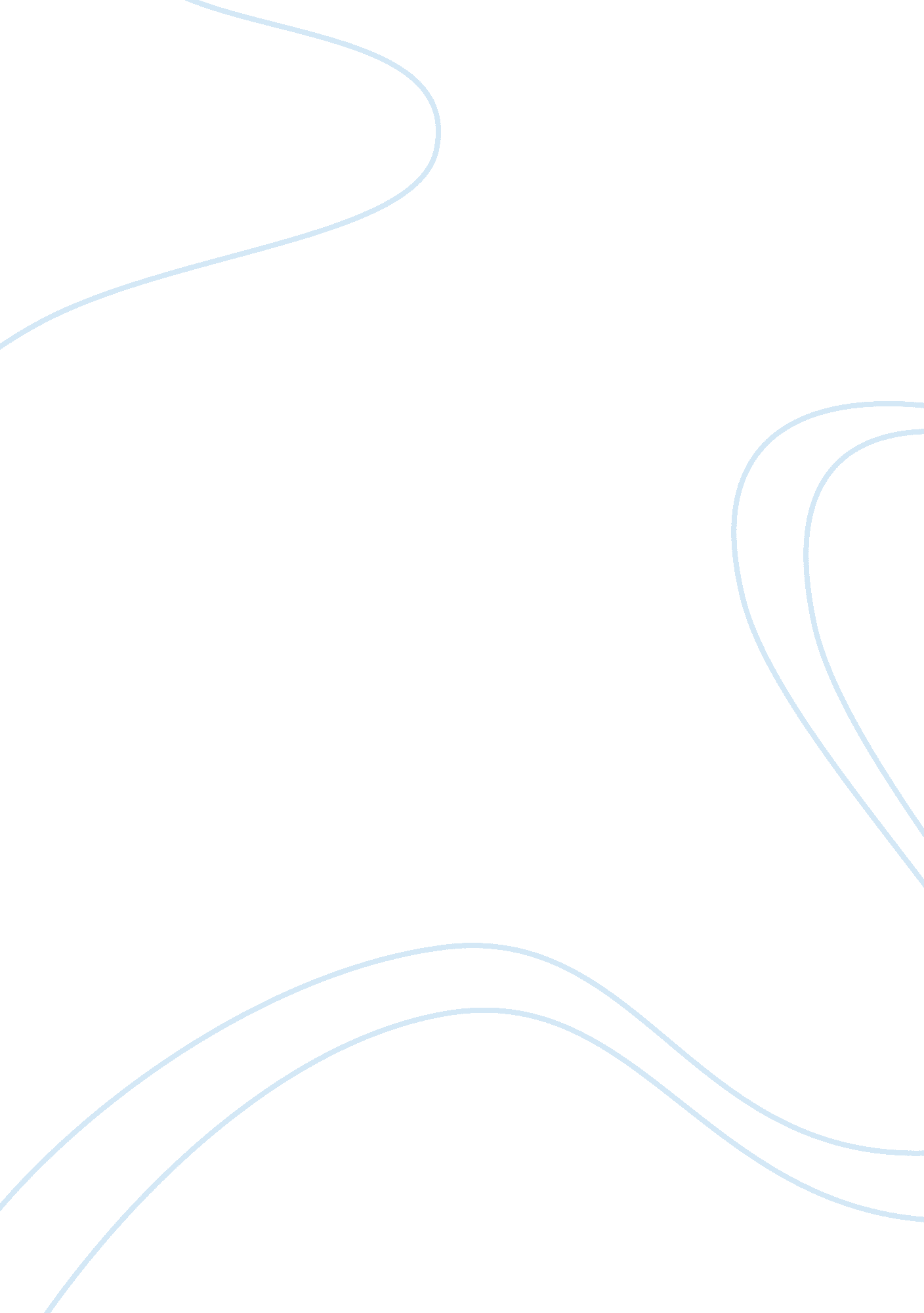 Rights and freedom essayEconomics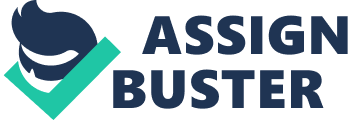 Rights are social, ethical and legal ground of freedom or entitlement, which are the rights to anything legal and be able to do what you want. An explanation of the word rights, which is exactly the same as “ human rights”. The word or term “ human rights” is somewhat a modern invention. It basically covers the three different types of rights: socio-economic rights, the fundamental freedoms or classical civil liberties and the last one ethnic and religious right. The socio- economic rights is based on the right to education, right to housing, right to acceptable standard of living and also the right to health. The socio-economic is recognised and protected in international and regional human right instruments. The fundamental freedoms is based on the rights to equal protection under the law, freedom of thought, freedom of speech, freedom of association, freedom of movement within the country, right to privacy, marriage and property. The ethnic and religious rights are the freedom of thought, conscience, religion and belief; also it includes the freedom to have or to adopt a religious or belief of your choice. Freedom is the free will, the ability to make choices. The liberty to do things you want as long as they are legal. There are also two types of freedom, the first political freedom which mean we have the choice, although the ones we choose will not always be what’s best for us and the second is economical freedom is the right to buy what you want from who you want to, sell what you want to who you want to and it include service, labour and products. Oskar Schindler was regional German industrialist. He was born on 28 April 1908 into a Sudeten-German family in Zwittau, Moravia, Austria-Hungary. His parents were Hans Schindler and Franziska Luser and they were divorced when he was 27 years old. He was very close to his young sister Elfriede. He was brought up within a Roman Catholic Church, although he never renounced his religion Oskar was never more than an indifferent Catholic. After he finished school he worked as a commercial salesman. Schindler married Emilie Pelzl on March 6th 1928. She was the daughter of a wealthy Sudeten-German farmer from Maletein. Martin Luther King, Jr was born on January 15; 1929. He was an American clergyman, activist and a remarkable leader in the African-American Civil Rights Movement. He is still best known for his role in the advancement of civil rights in the United States and around the world because he was using non-violent methods as he was following the teachings of Mahatma Gandhi. He was a Baptist minister but he became a civil right activist early in his career. He also helped found the Southern Christian Leadership Conference and he led the 1955 Montgomery Bus Boycott. 